50.pielikumsPriekules novada pašvaldības domes   2016.gada 31.marta sēdes protokolam Nr.5,51.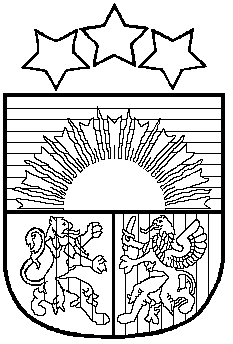 LATVIJAS REPUBLIKAPRIEKULES NOVADA PAŠVALDĪBAS DOMEReģistrācijas Nr. 90000031601, Saules iela 1, Priekule, Priekules novads, LV-3434, tālrunis 63461006, fakss 63497937, e-pasts: dome@priekulesnovads.lvLĒMUMSPriekulē2016.gada 31.martā                                                                                                                   Nr.551.Par finansējuma piešķiršanu Priekules MTB velomaratona 2016 organizēšanaiPriekules novada pašvaldībā 2016.gada 31.martā saņemts biedrības “Priekules veloklubs” iesniegums (reģ.Nr.2.1.3/523) ar lūgumu kā ik gadus atbalstīt sporta pasākuma “Priekules MTB velomaratons 2016” organizēšanu, piešķirot finansējumu. Priekules MTB velomaratons 2016 notiks 1.maijā. Iesniegumā norādīts, ka Priekules veloklubs ir šī pasākuma ir iniciators un organizators jau sesto gadu. Šo gadu laikā  dalībnieku skaits ir audzis, un sporta klasēs, ieskaitot bērnus un jauniešus,  to skaits pārsniedz divus simtus. Pasākuma ietvaros aktivitātes paredzētas dažādu vecumu pasākumu dalībniekiem, līdz ar to pasākumā piedalās ļoti daudzas ģimenes kopā. Dalībnieku ģeogrāfija aptver visu Latvijas teritoriju, pēdējos gados piedalās arī sportisti no Lietuvas Republikas - Klaipēdas un Skodas. Pasākums tiek reklamēts interneta portālos maratoni.lv un sportlats.lv, kur tiek veikta arī dalībnieku reģistrācija. Pasākuma ietvaros tiek organizēta arī tūristu velogrupa, kas katru gadu iepazīstas ar Priekules novada tūrisma objektiem un piedāvātajām iespējām aktīvās atpūtas jomā2016.gada martā Priekules veloklubs LR Uzņēmumu reģistrā reģistrēja klubu kā nevalstisku organizāciju – biedrību. Jaunajā statusā Priekules veloklubs plānojis piesaistīt vairāk finanšu līdzekļu un ziedojumu maratona un citu velosporta pasākumu organizēšanai. Biedrība piešķirto finansējumu izmantos laika kontroles nodrošināšanai, trašu marķēšanai, bērnu sporta aktivitāšu nodrošināšanai, medaļu, balvu un kausu iegādei, drošības, mediķu un publicitātes, kā arī citu  organizatorisko norišu nodrošināšanai.Pašvaldības 2016.gada budžetā šim pasākumam paredzēts finansējums 2000  EUR apmērā.Pamatojoties uz likuma „Par pašvaldībām” 15.panta pirmās daļas 6.punktu un Priekules novada pašvaldības 2016.gada 19.janvāra saistošajiem noteikumiem Nr.1 „Par Priekules novada pašvaldības budžetu 2016.gadam”, atklāti balsojot PAR - 15 deputāti (Malda Andersone, Inita Rubeze, Arnis Kvietkausks, Inese Kuduma, Rigonda Džeriņa, Vaclovs Kadaģis, Andis Eveliņš, Ainars Cīrulis, Vija Jablonska, Ilgonis Šteins, Arta Brauna, Tatjana Ešenvalde, Gražina Ķervija,  Andris Džeriņš), deputāts Mārtiņš Mikāls, pildot likumā ‘’Par interešu konflikta novēršanu valsts un pašvaldību amatpersonu darbā’’ paredzētos lēmumu pieņemšanas ierobežojumus, šī lēmuma pieņemšanā nepiedalās; PRET -  nav; ATTURAS -  nav; Priekules novada pašvaldības dome NOLEMJ:Piešķirt biedrībai “Priekules veloklubs” finansējumu 2000 EUR apmērā sporta pasākuma “Priekules MTB velomaratons 2016” organizēšanai.Slēgt ar biedrību “Priekules veloklubs” vienošanos par piešķirtā finansējuma pārskaitīšanas kārtību un izlietojuma uzraudzību.Piešķirto finansējumu pārskaitīt uz biedrības “Priekules veloklubs” bankas kontu.Biedrībai “Priekules veloklubs” iesniegt pārskatu par piešķirtā finansējuma izlietojumu viena mēneša laikā pēc pasākuma norises dienas.Lēmums paziņojams:1 eks. - finanšu nodaļai;1 eks. – biedrībai “Priekules veloklubs”Pašvaldības domes priekšsēdētāja						V.Jablonska